	1. KUŽELKÁŘSKÁ LIGA DOROSTU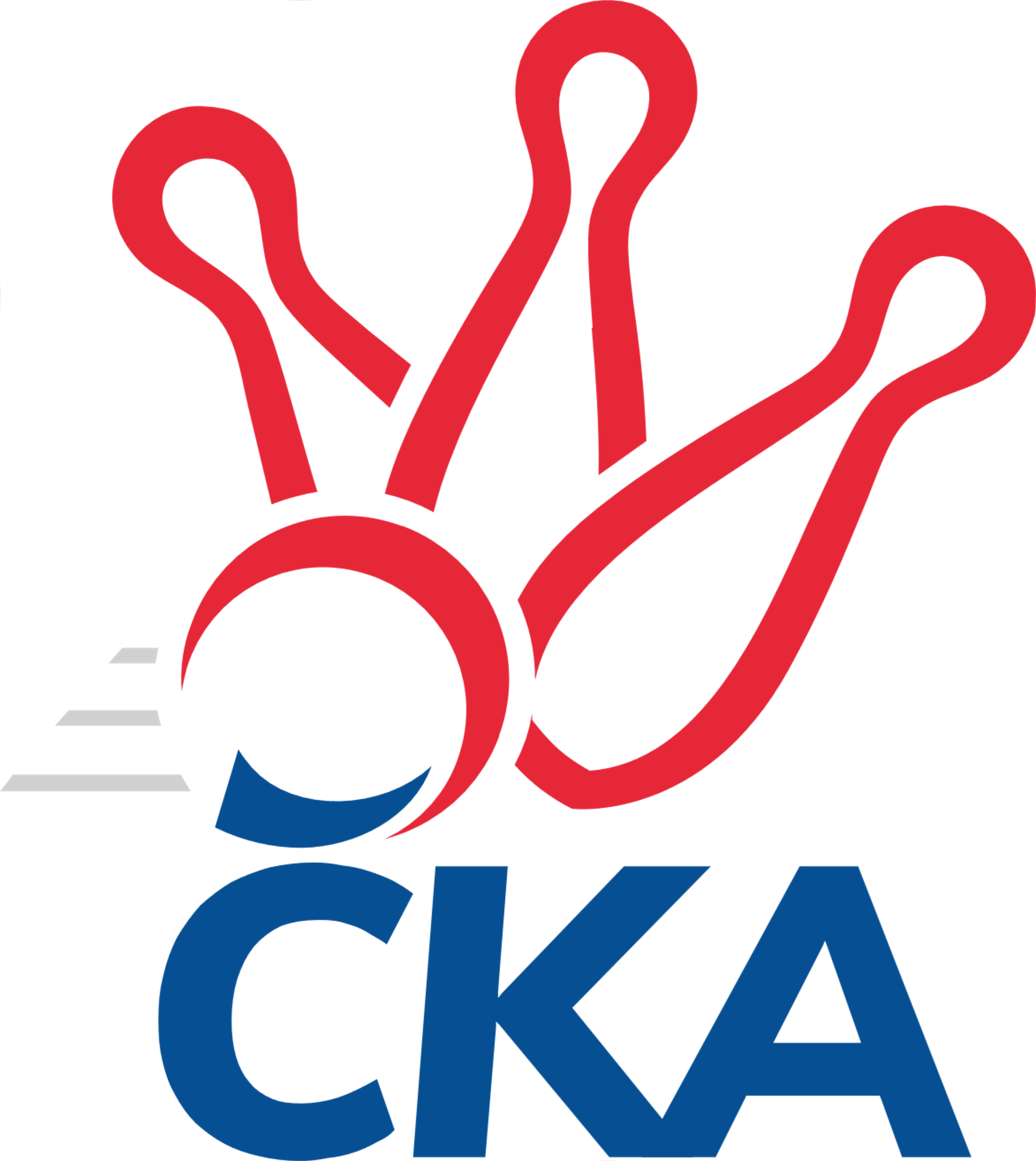 Č. 7Ročník 2019/2020	3.11.2019Nejlepšího výkonu v tomto kole: 1599 dosáhlo družstvo: KC Zlín1.KLD D 2019/2020Výsledky 7. kolaSouhrnný přehled výsledků:TJ Sokol Šanov 	- TJ Spartak Přerov	2:0	1552:1533		3.11.TJ Valašské Meziříčí	- KC Zlín	0:2	1546:1599		3.11.TJ Lokomotiva Valtice  	- TJ Sokol Vracov	0:2	1507:1566		3.11.TJ Sokol Husovice	- TJ Sokol Luhačovice	2:0	1564:1462		3.11.Tabulka družstev:	1.	KC Zlín	7	5	0	2	10 : 4 	 	 1586	10	2.	TJ Valašské Meziříčí	7	5	0	2	10 : 4 	 	 1582	10	3.	TJ Spartak Přerov	7	5	0	2	10 : 4 	 	 1580	10	4.	TJ Sokol Vracov	7	5	0	2	10 : 4 	 	 1541	10	5.	TJ Lokomotiva Valtice 	7	3	0	4	6 : 8 	 	 1515	6	6.	TJ Sokol Šanov	7	3	0	4	6 : 8 	 	 1485	6	7.	TJ Sokol Luhačovice	7	1	0	6	2 : 12 	 	 1473	2	8.	TJ Sokol Husovice	7	1	0	6	2 : 12 	 	 1463	2Podrobné výsledky kola:	 TJ Sokol Šanov 	1552	2:0	1533	TJ Spartak Přerov	Eliška Bártíková	111 	 126 	 124 	120	481 	  	 526 	 149	118 	 129	130	Ondřej Holas	Kristýna Blechová	135 	 139 	 123 	107	504 	  	 471 	 124	108 	 108	131	Monika Kočí	Petr Bakaj ml.	131 	 122 	 141 	173	567 	  	 536 	 149	126 	 128	133	Michaela Beňová	Matěj Sabo	120 	 101 	 125 	105	451 	  	 0 	 	0 	 0		nikdo nenastoupilrozhodčí: Aleš ProcházkaNejlepší výkon utkání: 567 - Petr Bakaj ml.	 TJ Valašské Meziříčí	1546	0:2	1599	KC Zlín	Marie Olejníková	118 	 120 	 101 	129	468 	  	 502 	 114	123 	 123	142	Adriana Svobodová	Nikola Tobolová	137 	 146 	 122 	129	534 	  	 510 	 123	136 	 135	116	Filip Vrzala	Martin Pavič	136 	 141 	 129 	138	544 	  	 561 	 139	150 	 135	137	Samuel Kliment	nikdo nenastoupil	 	 0 	 0 		0 	  	 528 	 129	132 	 143	124	Natálie Trochtovározhodčí: Jaroslav ZajíčekNejlepší výkon utkání: 561 - Samuel Kliment	 TJ Lokomotiva Valtice  	1507	0:2	1566	TJ Sokol Vracov	Tomáš Slížek	132 	 135 	 133 	124	524 	  	 576 	 133	152 	 154	137	Tomáš Koplík ml.	Eliška Koňaříková	137 	 120 	 122 	128	507 	  	 517 	 126	129 	 138	124	Eliška Fialová	Martina Kapustová	123 	 131 	 114 	108	476 	  	 473 	 135	101 	 114	123	Michal Šmýdrozhodčí:  Vedoucí družstevNejlepší výkon utkání: 576 - Tomáš Koplík ml.	 TJ Sokol Husovice	1564	2:0	1462	TJ Sokol Luhačovice	Matěj Oplt	115 	 102 	 119 	128	464 	  	 476 	 124	123 	 111	118	Michal Petráš	Martin Želev	140 	 124 	 140 	129	533 	  	 479 	 128	112 	 117	122	Jakub Lahuta	Ondřej Machálek	152 	 125 	 120 	136	533 	  	 507 	 133	132 	 123	119	Jan Lahuta	Martin Sedlák	127 	 130 	 117 	124	498 	  	 0 	 	0 	 0		nikdo nenastoupilrozhodčí: Tomáš ŽižlavskýNejlepšího výkonu v tomto utkání: 533 kuželek dosáhli: Martin Želev, Ondřej MachálekPořadí jednotlivců:	jméno hráče	družstvo	celkem	plné	dorážka	chyby	poměr kuž.	Maximum	1.	Tomáš Koplík  ml.	TJ Sokol Vracov	551.63	372.3	179.3	5.9	4/4	(576)	2.	Michaela Beňová 	TJ Spartak Přerov	548.75	363.6	185.1	3.5	4/5	(572)	3.	Martin Pavič 	TJ Valašské Meziříčí	536.53	364.3	172.3	7.7	5/5	(589)	4.	Samuel Kliment 	KC Zlín	536.25	360.8	175.4	6.9	3/4	(561)	5.	Nikola Tobolová 	TJ Valašské Meziříčí	529.20	354.7	174.5	5.4	5/5	(573)	6.	Adriana Svobodová 	KC Zlín	525.19	357.0	168.2	7.3	4/4	(563)	7.	Petr Bakaj  ml.	TJ Sokol Šanov 	524.83	359.2	165.7	6.9	4/4	(567)	8.	Natálie Trochtová 	KC Zlín	517.63	356.5	161.1	6.7	4/4	(531)	9.	Marie Olejníková 	TJ Valašské Meziříčí	515.93	356.6	159.3	10.7	5/5	(538)	10.	Eliška Fialová 	TJ Sokol Vracov	515.19	351.1	164.1	6.6	4/4	(538)	11.	Filip Vrzala 	KC Zlín	512.69	354.9	157.8	8.4	4/4	(541)	12.	Jan Lahuta 	TJ Sokol Luhačovice	508.13	349.9	158.3	10.3	4/4	(535)	13.	Martina Kapustová 	TJ Lokomotiva Valtice  	506.00	353.4	152.6	9.3	5/5	(547)	14.	Kristýna Blechová 	TJ Sokol Šanov 	504.00	353.8	150.2	7.8	4/4	(542)	15.	Tomáš Slížek 	TJ Lokomotiva Valtice  	503.07	346.3	156.8	8.1	5/5	(548)	16.	Ondřej Machálek 	TJ Sokol Husovice	502.73	345.0	157.7	11.7	5/5	(540)	17.	Ondřej Holas 	TJ Spartak Přerov	497.20	346.1	151.1	9.5	5/5	(533)	18.	Jakub Lahuta 	TJ Sokol Luhačovice	495.63	341.8	153.9	7.4	4/4	(551)	19.	Eliška Koňaříková 	TJ Lokomotiva Valtice  	493.73	347.4	146.3	10.7	5/5	(538)	20.	Monika Kočí 	TJ Spartak Přerov	492.50	340.8	151.8	12.0	4/5	(519)	21.	Martin Sedlák 	TJ Sokol Husovice	481.20	342.7	138.5	14.6	5/5	(528)	22.	Michal Šmýd 	TJ Sokol Vracov	471.75	332.3	139.4	17.4	4/4	(508)	23.	Michal Petráš 	TJ Sokol Luhačovice	469.31	333.4	135.9	14.6	4/4	(539)	24.	Matěj Sabo 	TJ Sokol Šanov 	464.00	330.0	134.0	13.6	4/4	(481)	25.	Aneta Sedlářová 	TJ Sokol Šanov 	457.17	326.5	130.7	12.7	3/4	(486)	26.	Klaudie Kittlerová 	TJ Sokol Husovice	389.90	281.7	108.2	22.9	5/5	(444)		Jakub Fabík 	TJ Spartak Přerov	570.67	371.6	199.1	3.3	3/5	(581)		Václav Bařinka 	TJ Spartak Přerov	528.75	364.5	164.3	6.8	2/5	(536)		Jiří Janšta 	KC Zlín	524.00	355.0	169.0	9.0	1/4	(524)		Klára Trojanová 	TJ Sokol Vracov	520.00	356.0	164.0	6.0	1/4	(520)		Martin Želev 	TJ Sokol Husovice	502.67	355.0	147.7	12.0	3/5	(533)		Tereza Filipová 	TJ Lokomotiva Valtice  	489.67	330.0	159.7	10.8	3/5	(500)		Matěj Oplt 	TJ Sokol Husovice	469.33	345.2	124.2	13.5	3/5	(487)		Eliška Bártíková 	TJ Sokol Šanov 	444.00	322.3	121.7	16.0	1/4	(481)		Nikola Plášková 	TJ Sokol Vracov	442.00	305.0	137.0	14.0	1/4	(442)		Pavla Prečanová 	TJ Spartak Přerov	429.00	334.0	95.0	26.0	1/5	(429)		Eliška Kudláčková 	TJ Sokol Luhačovice	325.00	244.0	81.0	28.0	1/4	(325)Sportovně technické informace:Starty náhradníků:registrační číslo	jméno a příjmení 	datum startu 	družstvo	číslo startu
Hráči dopsaní na soupisku:registrační číslo	jméno a příjmení 	datum startu 	družstvo	Program dalšího kola:8. kolo10.11.2019	ne	10:00	TJ Valašské Meziříčí - TJ Sokol Šanov 	10.11.2019	ne	10:00	TJ Spartak Přerov - TJ Sokol Luhačovice	10.11.2019	ne	10:00	TJ Lokomotiva Valtice   - KC Zlín	10.11.2019	ne	10:30	TJ Sokol Husovice - TJ Sokol Vracov	Nejlepší šestka kola - absolutněNejlepší šestka kola - absolutněNejlepší šestka kola - absolutněNejlepší šestka kola - absolutněNejlepší šestka kola - dle průměru kuželenNejlepší šestka kola - dle průměru kuželenNejlepší šestka kola - dle průměru kuželenNejlepší šestka kola - dle průměru kuželenNejlepší šestka kola - dle průměru kuželenPočetJménoNázev týmuVýkonPočetJménoNázev týmuPrůměr (%)Výkon6xTomáš Koplík ml.Vracov5766xTomáš Koplík ml.Vracov114.475762xPetr Bakaj ml.Šanov5672xPetr Bakaj ml.Šanov114.295672xSamuel KlimentZlín5614xMichaela BeňováPřerov108.055364xMartin PavičVal. Meziříčí5443xSamuel KlimentZlín107.735615xMichaela BeňováPřerov5361xOndřej HolasPřerov106.035263xNikola TobolováVal. Meziříčí5341xMartin ŽelevHusovice105.78533